PROGRAMA de EXPRESIÓN ORAL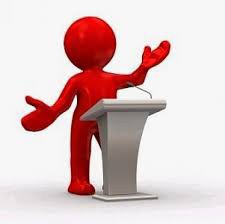 “...esa “difícil sencillez” de enseñar y aprender desde las palabras y las experiencias de los niños”Paulina Caparrós Carreño Ventura González Ureña Isabel Hidalgo Muñoz Clara Ortuño Aguilar Josefina Prados Castilla Herminia Rivas GarcíaÍNDICE1.JUSTIFICACIÓN: TEÓRICA / LEGISLATIVA2.OBJETIVOSCOMPONENTES DE LA COMPETENCIA COMUNICATIVACOMPONENTES ESPECÍFICOS DE LA COMPETENCIA ORALFUNCIONES Y HABILIDADES COMUNICATIVAS A DESARROLLARCONTENIDOS DEL ACTO COMUNICATIVO7.METODOLOGÍAMICROHABILIDADES DE EXPRESIÓN ORALESTRUCTURA DE LAS SESIONESSESIONES TIPO1.JUSTIFICACIÓN: A lo largo de toda la etapa de Primaria evolucionan en cantidad y en calidad, están íntimamente relacionadas con la adquisición de las Habilidades Comunicativas, el niño en un principio hace uso de las funciones, de forma muy directa relacionada con los objetos y las personas presentes, sabe regular la acción de las personas que lo rodean. Cuando se va haciendo mayor, va aprendiendo nuevas estrategias, más indirectas, con más o menos intensidad, más sutilmente las va ampliando y diversificando.Cuando elaboremos actividades y tareas debemos tener presente a lo largo de toda la escolaridad las cinco funciones del lenguaje oral y gestual, función de informar, función de obtener información, función  de  regular  la  acción,  función  de  gestión  de  lacomunicación y función metalingüística, serán el referente teórico y didáctico para desarrollar nuestra práctica educativa, que nos permitirá organizar contenidos, actividades y tareas, compartiendo criterios de progresión, continuidad, equilibrio e integración.LEGISLATIVA:Ley Orgánica 2/2006:“2. Sin perjuicio de su tratamiento específico en algunas de las áreas de la etapa, la comprensión lectora, la expresión oral y escrita, la comunicación audiovisual, las tecnologías de la información y la comunicación y la educación en valores se trabajarán en todas las áreas...”LOMCE:“Las habilidades cognitivas, siendo imprescindibles, no son suficientes; es necesario adquirir desde edades tempranas competencias transversales, como el pensamiento crítico, la gestión de la diversidad, la creatividad o la capacidad de comunicar, y actitudes clave como la confianza individual, el entusiasmo, la constancia y la aceptación del cambio”Orden 17 de marzo 2015“…el lenguaje es un poderoso instrumento para ayudar a la convivencia, para expresar ideas, sentimientos y emociones y, en definitiva, para regular la propia conducta. El lenguaje contribuye así, al equilibrio afectivo y personal y a construir una representación del mundo socialmente compartida y comunicable que favorece la integración social y cultural de las personas y al desarrollo y progreso de la sociedad.La competencia clave de comunicación lingüística o competencia comunicativa está estrechamente relacionada con las capacidades de comprender y expresarse oralmente y por escrito en un contexto de interacción comunicativa significativo y real para el alumnado. Desarrollar la competencia comunicativa permite decidir no  sólo cómo usar la lengua, sino para qué, dónde y con quién usarla. Desde este punto de vista reflexivo y funcional del aprendizaje de la lengua, se contribuye al desarrollo en el alumnado de un saber integral, no segmentado, de conocimientos, destrezas y actitudes.”2.OBJETIVOS:Qué el alumnado realice una escucha activa y consigan adaptar su lenguaje a cada uno de los diversos contextos.Qué el alumnado adquiera conocimientos relativos a los diferentes usos lingüísticos y adquieran un dominio de la capacidad comunicativa utilizando todas las herramientas a su alcance: voz, postura, gesto, normas sociales, vocabulario, construcciones sintácticas nuevas, retórica, …Qué el  alumnado integre todos estos conocimientos para llevar a cabo en todos los ámbitos de la vida  (familiar, escolar, social) un lenguaje oral claro y conciso que le permita el éxito para alcanzar otros aprendizajes.Que el alumnado adquiera actitudes que favorezcan el contraste de opiniones y el respeto de los pareceres de los demás valorando positivamente la diversidad de ideas y juicios.COMPONENTES DE LA COMPETENCIA COMUNICATIVA (segúnla Orden de 17 de marzo de 2015)La competencia lingüística o gramatical, referida al dominio del código lingüístico y el conocimiento práctico de la estructura, elementos y reglas de la lengua en sus diversos niveles: fonético-fonológico, morfosintáctico y léxico- semántico. Con esta competencia se relaciona el conocimiento de las reglas de ortografía, la correcta pronunciación, el conocimiento del vocabulario o de las reglas gramaticales, es decir, el conocimiento de la lengua como sistema. No sólo se relaciona con la cantidad  y calidad de conocimientos, por ejemplo, la extensión y la precisión del vocabulario, sino también con la organización cognitiva y la forma en que estos conocimientos se almacenan, por ejemplo las distintas redes asociativas en las que un alumno coloca un elemento léxico, y con su accesibilidad (activación, recuperación y disponibilidad).La competencia sociocultural y sociolingüística, referida al dominio de la adecuación del uso de la lengua a la situación comunicativa (participantes en el acto comunicativo, conocimientos compartidos, intención comunicativa, reglas de interacción, etc.) Por ejemplo, las normas de cortesía, la elección del tú o el usted, la codificación lingüística de determinados rituales necesarios para el funcionamiento de la comunidad.La competencia textual o  discursiva, referida a los conocimientos y técnicas necesarios para organizar la información en un texto concreto logrando un discurso coherente y estructurado o reconstruir el sentido de un texto partiendo de sus distintos elementos y realizando las inferencias necesarias.La competencia estratégica o pragmática, relacionada con las destrezas y conocimientos necesarios para lograr la eficacia en la comunicación. Está relacionada con el uso funcional de los recursos lingüísticos para producir las llamadas funciones del lenguaje o los actos de habla .La competencia literaria, referida al hábito lector, a la capacidad de disfrutar con textos concebidos con una finalidad artística o estética, a las habilidades y conocimientos relacionados con la intertextualidad.La competencia semiológica, relacionada con los saberes necesarios para producir e interpretar mensajes integrados por códigos diversos o que se transmiten por canales y soportes diferentes a los exclusivamente lingüísticos.1.COMPONENTES ESPECÍFICOS DE LA COMPETENCIA ORAL.omponente lingüístico-discursivo:El dominio de la voz, la prosodia: articulación, pronunciación, entonación, proyección de la voz, ritmo, pausas…La agilidad en la selección del vocabulario y en eluso de las estructuras morfosintácticas:  inicioo cierre de las frases, orden sintáctico, concordancias…, que la inmediatez de la oralidad exige.Control de la coherencia y la cohesión del discurso: superior al del discurso escrito, a causa de la inmediatez de lo oral y la no recursividad. De ahí, la aparición de muletillas y de incoherencias (dispersiones, fragmentaciones, falsos  cierres, falta de conectores metatextuales y lógicoargumentativos…), determinada  por  el hecho de tener que controlar simultáneamente múltiples factores, en contraposición con el control secuenciado de la escritura.El dominio de géneros discursivos orales formales prototípicos: conocimiento y uso de las estructuras discursivas características de los géneros orales ( el debate, la conferencia, la mesa redonda, la explicación en clase, la entrevista oral, etc..).Componente contextual:Uso de un registro lingüístico con el grado de formalidad adecuado al espacio social en el cual se desarrolla la comunicación oral.Control que ejerce el orador sobre el tiempo de escucha que se somete al interlocutor (diversos estudios sitúan el tiempo de escucha focalizado en un máximo de 15 – 20 minutos). Hay que educar la continencia verbal.Reconocimiento de las reglas sociales que imperan  en cada contexto social (qué se puede decir, qué no se debe decir, las convenciones de cortesía lingüística, etc.).omponente estratégico-retórico:Estrategias que utiliza quien habla para incrementar su eficacia comunicativa. La integración de recursos retóricos en el discurso como, por ejemplo, analogías, breves secuencias narrativas, formas de anticipación y de síntesis,  armonía  en  el uso  de los  elementos  no verbales (gesticulación, mirada, movimiento…). Estos y otros recursos tienen un innegable valor comunicativo. Por otro lado, entran en juego aspectos psicológicos que pueden suponer un obstáculo en el habla de los alumnos. Ser capaz de controlar las emociones, los miedos y la tensión… Estos factores vinculados también a la personalidad del hablante adquieren relevancia en la oralidad pública, mientras que en escritura se sitúan en un espacio privado.Hay que saber qué decir y decirlo teniendo en cuenta el destinatario y el espacio social. Hay que disponer de ideas y de conocimientos para poder decir cosas interesantes con claridad y concisión.5. FUNCIONES Y HABILIDADES COMUNICATIVAS A DESARROLLARExisten diferentes taxonomías para su clasificación, este trabajo se ha adoptado la de Mª José del Río por responder a un enfoque funcional y comunicativo.CONTENIDOS DEL ACTO COMUNICATIVOPrerrequisitos:Intención comunicativa verbal y no verbalComunicación bidireccionalAtenciónImitaciónSeguimiento de instruccionesLa voz. Prosodia: oArticulación oVocalización oEntonación oVolumen oModulación oRitmooProyección de la vozoPosturaLa comunicación no verbal:PosturaGestualidadExpresiones facialesExpresiones corporalesRespuesta activa y escucha empática:oDe una señal o estímulo sonorooDe órdenes oralesHabilidades generales de comunicación:Saludos/despedidasDar las graciasPedir disculpasDar información personal o Dar información general o Solicitar informaciónDar y pedir opiniónAceptar y rechazar opinionesExpresión de emociones y sentimientosRespeto del turno de intervenciónVocabulario:Expresar con nuevos vocablosComprensión de nuevos vocablosUso de sinónimosUtilización de terminología específicaNarraciónExposiciones oralesDescripciónDramatizaciónEntrevistasResúmenes oralesNoticiasDiálogoArgumentación y debateContenidos por niveles educativosQuinto Curso Ed. PrimariaPresentación (datos personales, descripción física, gustos y aficiones)Presentación de un hecho.Saludos y despedidas.Agradecimientos.Descripción de una persona.Narración de una anécdota.Descripción de un lugar.Explicación del orden en los pasos de un proceso.Información de una emergencia.Explicación del contenido de un libro.Recitado de un poema.Propuesta de una sugerencia.Descripción de un objeto.Solicitud y facilitación de información.Relato y comentario de una noticia.Realización de un brindis.Dramatización de un texto.Exposición de un tema.Planificación de una actividad en equipo.Realización de una encuesta.Participación en un debate.Anuncio de un producto por la radio.Sexto Curso Ed. PrimariaPresentación (datos personales, descripción física, gustos y aficiones)Presentación de un acto.Saludos y despedidas.Agradecimientos.Comparación de diversas informaciones.Relatar noticias por la radio o televisión.Clasificación de varias informaciones.Explicación sobre qué te ocurre.Introducción de cambios de orden.Expresión de sentimientos.Petición y formulación de normas.Moderado de un debate.Ofrecimiento información turística.Realización de una entrevista.Conversación sobre un personaje histórico.Explicación sobre cómo funciona un aparato.Argumentación a favor y en contra.Convencer y rebatir.Organización de un trabajo en grupo.Dramatización.Comentario sobre una película.Interpretación de ironías5. METODOLOGÍA.Planificar las intervenciones orales: para aprender a comunicarse en una situación formal los alumnos tienen que disponer de tiempo para pensar lo que se va a decir, ampliar las ideas, seleccionarlas, ordenarlas, saber cómo decirlas y adecuarlas a su estilo personal. Hay que dedicar tiempo a planificar lo que se va a decir: elaborar esquemas, “pensar y concienciar” la intervención oral, alejándose del habla improvisada y espontánea.Por ejemplo el uso de fórmulas de cortesía lingüística, la entonación sostenida o el control sobre los elementos no verbales permiten atenuar la tensión y la agresión verbal en situaciones controvertidas. Tenemos que enseñar a los alumnos a anticiparse mentalmente a las palabras que pronunciarán y a disponer de estrategias para conocer y conducir las emociones. Como apuntan los grandes oradores: la mejor improvisación conlleva una profunda planificación.Organizar los contenidos de aprendizaje mediante secuencias didácticas: Las secuencias didácticas constituyen una metodología especialmente idónea para el aprendizaje de la lengua oral. Una de las propuestas metodológicas surge como derivación del trabajo por tareas, porque delimitan los objetivos de aprendizaje (qué harán los alumnos, qué aprenderán) y a su vez admiten suficiente flexibilidad para poder adaptar en función de la respuesta del alumno.La enseñanza y aprendizaje de la lengua oral requiere la integración de objetivos y contenidos de aprendizaje en actividades globales de uso que les den sentido y que los hagan significativos para los alumnos.En las secuencias didácticas, el ensayo del discurso constituye el elemento clave de aprendizaje. El trabajo oral centrado en la planificación propia de una secuencia didáctica, facilita la evaluación formativa y comporta poder intervenir y ayudar a resolver cuestiones durante los ensayos, antes de la producción oral pública.Aprender a hablar implica aprender a pensar las ideas y las posibles opciones verbales que tenemos para comunicarlas. Ello requiere calma, concentración y comunicación reflexiva entre iguales.Diseñar las prácticas discursivas orales del alumnado (un espacio ritualizado y una escucha focalizada): a menudo en el aula aparece la interacción oral poco planificada, que permite las preguntas de los alumnos, los comentarios y la revisión de las actividades de clase. A través de este diálogo puede emerger lo que realmente pasa y no se ve a simple vista. Al mismo tiempo hay que dedicar otros espacios para organizar la actividad oral planificada, unos espacios en los que hablar es una actividad por sí misma, con unos objetivos y contenidos lingüísticos bien delimitados.Crear situaciones formales significa que los discursos preparados tengan un espacio ritualizado. Se preparan, se programan y, cuando llega el momento de la intervención del alumno, en el aula se crea un clima de expectación, de atención. No se empieza hasta que todo esté a punto: silencio, atención y expectación. Los compañeros de clase mantienen una atención focalizada porque saben cual es la función comunicativa de cadapráctica: seleccionar ideas, identificarlas, completar un esquema, responder preguntas, contraargumentar, etc. De modo que, además de la valoración lingüística siempre entre en juego una situación comunicativa que implique al oyente.A ser posible, se graban las intervenciones para que los alumnos se puedan valorar autónomamente según los objetivos de la práctica.Conseguir un buen clima de aula: una relación social equilibrada entre la autoridad y la complicidad con el alumnado: aunque parezca obvio, para llevar a cabo prácticas de lengua oral debemos  ganarnos la autoridad académica y moral ante los alumnos. En la gestión de las actividades orales este aspecto es clave. Es necesario que seamos capaces de captar y mantener la atención de la clase con buenas intervenciones orales, proponiendo prácticas interesantes, organizado con eficacia la relación de nuestros alumnos con los contenidos de aprendizaje y atendiendo a la gestión de la interrelación entre ellos. Entendemos, pues, la autoridad del docente como la capacidad para establecer vínculos entre nosotros y los alumnos, entre ellos mismos y entre ellos, nosotros y el saber.Las prácticas orales son metodológicamente complejas, mucho más que otros contenidos de aprendizaje. Requieren, por parte de los alumnos, atención y distensión, participación y espera paciente, reflexión e improvisación de un modo controlado, entre otros factores, clima de respeto, escucha activa y respuesta empática.MICROHABILIDADES DE LA EXPRESIÓN ORALLa siguiente clasificación de microhabilidades establece los diversos objetivos de la expresión oral que se deben trabajar en clase. La lista incorpora tanto las destrezas de la conversación como las de la exposición oral.Estas microhabilidades tienen incidencia diversa en el currículum según la edad y el nivel de los alumnos. Los más pequeños tienen necesidad de trabajar los aspectos más globales y relevantes de la expresión (negociación de significado, interacción, evaluación de la comprensión, etc.). Mientras que los más mayores ya pueden practicar los puntos más específicos (autocorrección, producción cuidada, preparación del discurso, etc.).Planificar el discurso.-Analizar la situación para preparar la intervención.Usar soportes escritos para preparar la intervención (guiones, notas, apuntes…)Anticipar y preparar el tema (información, estructura, lenguaje, etc.)Anticipar y preparar la intervención.Conducir el discurso.-Conducir el tema:Buscar temas adecuados para cada situaciónIniciar o proponer un temaDesarrollar un temaDelimitar los tiempos de intervenciónDar por terminada una conversaciónConducir la conversación hacia un tema nuevoDesviar o eludir un tema de conversaciónRelacionar un tema nuevo con uno viejoSaber abrir y cerrar un discurso oralConducir la interacción:Manifestar	que	se	quiere	intervenir	(con	gestos,	sonidos, frases)Escoger el momento adecuado para intervenirUtilizar eficazmente el turno de palabraAprovechar el tiempo para decir todo lo que se considere necesarioCeñirse  a  las  convenciones  del  tipo  de  discurso (tema, estructura, etc.)Marcar el inicio o y el final del turno de palabra.Reconocer cuando un interlocutor pide la palabraCeder		el	turno	de	palabra	a	 un	interlocutor	en	el momento adecuado.Negociar el significado.-Adaptar el grado de especificación del textoEvaluar la comprensión del interlocutorUsar circunloquios para suplir vacíos léxicosProducir el texto.-Facilitar la producciónSimplificar la estructura de la fraseEludir todas las palabras irrelevantesUsar expresiones y fórmulas de las rutinasEvitar muletillas, pausas inadecuadas y repeticionesCompensar la producciónAutocorregirsePrecisar y pulir el significado de lo que se quiere decirRepetir y resumir las ideas importantesReformular lo que se ha dichoCorregir la producciónArticular con claridad los sonidos del discursoAplicar las reglas gramaticales de la lengua (normativa)Valorar la improvisación adecuadaAspectos no verbales.Controlar la voz: impostación, volumen, matices, tonoUsar códigos no verbales adecuados: gestos y movimientosControlar la mirada: dirigida a los interlocutores.ESTRUCTURA DE LAS SESIONESEl trabajo de expresión oral debe ser planificado y preparado con anticipación y conllevará el tiempo y número de sesiones que cada actividad requiera:Dar a los alumnos información relativa a:Atención y escuchaControlar la voz: impostación, volumen, matices, tonoUsar	códigos	no	verbales	adecuados:	gestos, movimientos posturasControlar la mirada: dirigida a los interlocutores.Preparación de la habilidad general y/o específica que se va a trabajar (saludos, despedidas, dar información, solicitar información…descripción, entrevista, conferencia…..).Elección de la metodología de trabajo: individual, en parejas, en pequeño grupo,..Desarrollo de la actividadUna vez planificada y realizada la acción a trabajar, evaluación (autoevaluación y evaluación externa), y retroalimentación que permita cotejar el nivel alcanzado y asegurar el logro del aprendizaje.SESIONES TIPOPROGRAMA DE EXPRESIÓN ORALSESION:	NIVEL: 5º y 6º de PrimariaTÍTULO: DESCRIBIMOS ANIMALESANTES DE EMPEZAR:Usamos un volumen de voz adecuado.Articulamos con claridad.Utilizamos gestos.Respetamos el turno de palabra.Hablar sobre los animales: Banco de palabras. Plumas, pico, cola, vertebrado, hierba, invertebrado, pelo, selva, campo, granja, grande, pequeño, vuela...( el alumnado va diciendo...y el profesor/a añade).OBJETIVOS:Expresarse oralmente utilizando un vocabulario adecuado.Describir un animal con la precisión adecuada.CONTENIDOS:Gramaticales: Palabras sinónimas, antónimas, polisémicas. Adjetivos. Sustantivos.A nivel sintáctico: Expresar cualidades del sujeto con atributos. Verbos: ser, estar, parecer.Uso de comparativas: más..que; menos...que; tanto...como. AGRUPAMIENTOS: : En gran grupo, para trabajar banco de palabras. Por parejas para buscar información sobre el animal concreto que van adescribir. Por parejas describimos el animal, para que el grupo lo adivine.MATERIAL:Consulta en internet, libro de texto, libros de la biblioteca escolar.DESARROLLO:Por modelaje leer la descripción de un animal (Ejemplo de su libro de texto, si no, el profesor/a lo pone en la pizarra).Le recordamos aspectos a tener en cuenta: -Mencionar primero sus características generales y diferenciales.Construye una oración para cada uno de los datos que quieras dar.  (usamos la sintaxis mencionada anteriormente)-Fíjate en sus rasgos más característicos: Procedencia, alimentación.PROGRAMA DE EXPRESIÓN ORALFUNCIONESHABILIDADES COMUNICATIVAS Y LINGÜÍSTICASINFORMARAportar información verbal al interlocutor.El interlocutor manifiesta que recibe la informaciónInformación objetiva:- Identificarse.Informarse de hechos.Describir, narrar.Dar una explicación.Transmitir una información a una tercera persona.Informar sobre hechos del pasado.Información subjetiva:Manifestar una opinión y evitar manifestarse.Manifestar acuerdos y desacuerdos con otras opiniones.Predecir, preveer y hacer hipótesis.Expresar sentimientos y emociones.Expresar dudas.OBTENER INFORMACIÓNRecibir informaciónverbal bajo requerimiento.Preguntar sobre personas, hechos o acontecimientos (qué, quién, cómo, cuándo…)Preguntar por una dirección.Pedirle la opinión a alguien.Preguntarle a alguien sobre sus sentimientos.REGULAR LA ACCIÓNRegular o controlar la actividad del interlocutor. El interlocutor escucha en la medida que su acción está regulada por el lenguaje del otro.Acciones de otros-Requerir la atención y /o acción conjunta.-Pedir un objeto.-Prohibir.-Persuadir.Acciones propias-Planificar acciones futuras.-Negarse a realizar alguna cosa.-Ofrecerse para ayudar.GESTIÓN DE LA COMUNICACIÓN Y FORMAS SOCIALESParticipar activamente en diversas situaciones comunicativas y ade- cuarse a los diferentes contextos e interlocuto- res sociales.-Disculparse y responder a una discul- pa.-Formular ofrecimientos e invitaciones.-Hacer presentaciones.-Saludar y despedirse.-Interesarse por la salud y estado emo- cional de otra persona.-Resolver malos entendidos y hacer aclaraciones.-Brindar.-Felicitar.METALINGÜÍSTICAUtilizar el lenguaje referido al propio lenguaje o a otros códigos simbólicos, comprendiendo las ambigüedades, los aspectos no textuales, literarios y coloquiales de la lengua y crear nuevas realidades lingüísticas.-Hablar sobre el significado de las ex- presiones (refranes, frases hechas…).-Interpretar el lenguaje poético y figu- rado.-Interpretar el significado de las adivi- nanzas, chistes y crear nuevos.-Identificar el contenido explicito e im- plícito en conversaciones discursos orales, etc.-Interpretar y utilizar el lenguaje iróni- co, humorístico, con doble sentido.Primer Curso Ed. PrimariaPresentación (nombre, apellidos y dirección).Saludos y despedidasUso de /gracias/ y /por favor/Pedir permisoDescripción de sí mismo y de personasDescripción de lugares con apoyo visualDescripción de escenasRelato de un menúTransmisión de un mensajeNarración de secuenciasNarración de accionesNarración de experiencias personalesExplicación de las reglas sencillas de un juegoExplicación de las consecuencias de un actoExplicación de las normas de la claseSegundo Curso Ed. PrimariaPresentación.	(nombre,	apellidos,	fecha	de nacimiento y dirección).Identificarse.Saludos y despedidas.Uso de /gracias/ y /por favor/.Petición de disculpas.Descripción de personas.Descripción de lugares.Dar noticias.Reproducción de poesías, rimas, trabalenguas,…Transmisión de un mensaje.Hacer invitaciones orales.Explicación de las reglas de un juego.Expresión de gustos, preferencias y aficiones.Narración de cuentos.-¿Qué clase de animal es?-Qué tamaño tiene, si es grande, pequeño...-De qué color es...-Cómo es su cabeza, su cola...Cualquier característica que te parezca importante.Una vez trabajado por parejas, pasan a exponerlo oralmente al grupo,  hasta que éste adivine el animal que nos describen. El profesor/a puede dividir la clase, para que no se repitan los animales, en animales mamíferos, aves, reptiles, marinos...aprovechando su libro de conocimiento del medio.EVALUACIÓN DE LA ACTIVIDAD:Consecución de los objetivos:Adecuación de los contenidos:Materiales utilizados:Desarrollo de la actividad:SESION:NIVEL: 6º de PrimariaTÍTULO: TÍTULO: ANTES DE EMPEZAR:1.Buscamos información sobre la persona que vamos a entrevistar. 2.Preparamos una batería de preguntas, abiertas, hipotéticas, de sondeo, comentario.DURANTE LA ENTREVISTA:Presentamos al personaje: hablaremos despacio y con voz clara para que se nos entienda bienProyectamos la voz para que llegue a todos los oyentes 5.Nuestra expresión facial será agradable y respetuosa.6.Guardaremos el turno entre pregunta-respuesta, pacientemente, sin mostrar ansiedad.ANTES DE EMPEZAR:1.Buscamos información sobre la persona que vamos a entrevistar. 2.Preparamos una batería de preguntas, abiertas, hipotéticas, de sondeo, comentario.DURANTE LA ENTREVISTA:Presentamos al personaje: hablaremos despacio y con voz clara para que se nos entienda bienProyectamos la voz para que llegue a todos los oyentes 5.Nuestra expresión facial será agradable y respetuosa.6.Guardaremos el turno entre pregunta-respuesta, pacientemente, sin mostrar ansiedad.OBJETIVOS:Presentar a un personaje.Obtener una información o una opinión de la persona entrevistada.Establecer una conversación planificada, a través de preguntas- respuestas.Tomar conciencia del tipo de preguntas que tenemos que hacer para obtener esa información.Concluir o cierre de una conversación.OBJETIVOS:Presentar a un personaje.Obtener una información o una opinión de la persona entrevistada.Establecer una conversación planificada, a través de preguntas- respuestas.Tomar conciencia del tipo de preguntas que tenemos que hacer para obtener esa información.Concluir o cierre de una conversación.CONTENIDOS:1.Datos personales del personaje entrevistado: nombre, apellidos, profesión.2.Motivo- tema por el que se le entrevista.3.Estructura gramatical, uso de oraciones interrogativas y exclamativas. 4.Acentuación de palabras interrogativas y exclamativas.5.Morfología: sustantivos, verbos, adverbios, locuciones adverbiales.CONTENIDOS:1.Datos personales del personaje entrevistado: nombre, apellidos, profesión.2.Motivo- tema por el que se le entrevista.3.Estructura gramatical, uso de oraciones interrogativas y exclamativas. 4.Acentuación de palabras interrogativas y exclamativas.5.Morfología: sustantivos, verbos, adverbios, locuciones adverbiales.AGRUPAMIENTOS: Por parejas, realizaran entrevistas y después las expondrán en clase.AGRUPAMIENTOS: Por parejas, realizaran entrevistas y después las expondrán en clase.MATERIAL:Internet, página web, modelos de entrevistas. Ejemplo Viajando con Chester.Guión con las preguntas que vamos a realizar.MATERIAL:Internet, página web, modelos de entrevistas. Ejemplo Viajando con Chester.Guión con las preguntas que vamos a realizar.DESARROLLO:Hemos consultado en internet varias entrevistas. Nos informamos sobre el personaje que vamos a entrevistas. Elaboramos una batería de preguntas abiertas, hipotéticas, de sondeo, comentario e incluso cerradas para datos personales.Por parejas, planificada la intervención, presentamos a la persona que vamos a entrevistar, hablamos de su persona y del motivo por el que se le entrevista.Pasamos a establecer un turno de preguntas- respuestas, respetando las normas de la conversación:-Saludos: hola, buenos días...-Presentación.-Preguntas sobre datos personales, qué cargo ocupa... (sería preguntas cerradas). ¿Qué opina sobre el estado del centro?... (pregunta abierta).¿Qué haría usted para mejorar la infraestructura, si pudiera? ... (Pregunta hipotética). ¿Por qué la cambiaría...Cómo?...(pregunta de sondeo). Mis padres recuerdan cuando ellos estaban en el centro... (pregunta comentario)-Conclusión y agradecimiento.DESARROLLO:Hemos consultado en internet varias entrevistas. Nos informamos sobre el personaje que vamos a entrevistas. Elaboramos una batería de preguntas abiertas, hipotéticas, de sondeo, comentario e incluso cerradas para datos personales.Por parejas, planificada la intervención, presentamos a la persona que vamos a entrevistar, hablamos de su persona y del motivo por el que se le entrevista.Pasamos a establecer un turno de preguntas- respuestas, respetando las normas de la conversación:-Saludos: hola, buenos días...-Presentación.-Preguntas sobre datos personales, qué cargo ocupa... (sería preguntas cerradas). ¿Qué opina sobre el estado del centro?... (pregunta abierta).¿Qué haría usted para mejorar la infraestructura, si pudiera? ... (Pregunta hipotética). ¿Por qué la cambiaría...Cómo?...(pregunta de sondeo). Mis padres recuerdan cuando ellos estaban en el centro... (pregunta comentario)-Conclusión y agradecimiento.EVALUACIÓN DE LA ACTIVIDAD:1.Consecución de los objetivos: 2.Adecuación de los contenidos:3.Materiales utilizados: 4.Desarrollo de la actividad:EVALUACIÓN DE LA ACTIVIDAD:1.Consecución de los objetivos: 2.Adecuación de los contenidos:3.Materiales utilizados: 4.Desarrollo de la actividad: